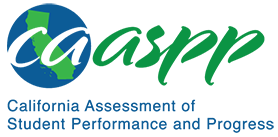 HS-ETS1-4 Engineering DesignCalifornia Alternate Assessment for Science—Item Content SpecificationsHS-ETS1-4 Engineering DesignCA NGSS Performance ExpectationStudents who demonstrate understanding can: Use a computer simulation to model the impact of proposed solutions to a complex real-world problem with numerous criteria and constraints on interactions within and between systems relevant to the problem. Mastery StatementsStudents will be able to:Identify the best solution to a real-world problemUse the results of a computer simulation to identify which solution to a real-world problem is most efficient or economicalUse the results of a computer simulation on the impact of a solution to a real-world problem to identify which solution is most efficient or economicalUse the results of a computer simulation to identify which solution to a real-world problem is most efficient or economical and which is least efficient or economicalUse the results of a computer simulation to identify which solution impact for a real-world problem is most efficient or economical and which is least efficient or economicalPossible Phenomena or ContextsNote that the list in this section is not exhaustive or prescriptive.Possible contexts include the following:Ways to reduce garbage productionAir pollution from smog or wildfires that affects people’s ability to spend time outsideWays to improve the habitat for birds and common city wildlifeEnhancing mobility for people with disabilitiesWays to reduce energy use or use cleaner energy sourcesAdditional Assessment BoundariesNone listed at this timeAdditional ReferencesCalifornia Science Test Item Specification for HS-ETS1-4https://www.cde.ca.gov/ta/tg/ca/documents/itemspecs-hs-ets1-4.docxEnvironmental Principles and Concepts http://californiaeei.org/abouteei/epc/The 2016 Science Framework for California Public Schools Kindergarten through Grade Twelve https://www.cde.ca.gov/ci/sc/cf/cascienceframework2016.aspAppendix 1: Progression of the Science and Engineering Practices, Disciplinary Core Ideas, and Crosscutting Concepts in Kindergarten through Grade Twelvehttps://www.cde.ca.gov/ci/sc/cf/documents/scifwappendix1.pdfAppendix 2: Connections to Environmental Principles and Conceptshttps://www.cde.ca.gov/ci/sc/cf/documents/scifwappendix2.pdfPosted by the California Department of Education, August 2020California Science ConnectorFocal Knowledge, Skills, and AbilitiesEssential UnderstandingUse computer simulations to evaluate the impact of proposed solutions to a real-world problem to see which one is most efficient or economical. Ability to use computer simulations to evaluate the impact of proposed solutions to a real-world problem to see which one is most efficient or economical.Ability to use computer simulations to evaluate solutions to see which one is most efficient or economical.Compare different possible solutions to a real-world problem. 